				CURRICULUM VITAE		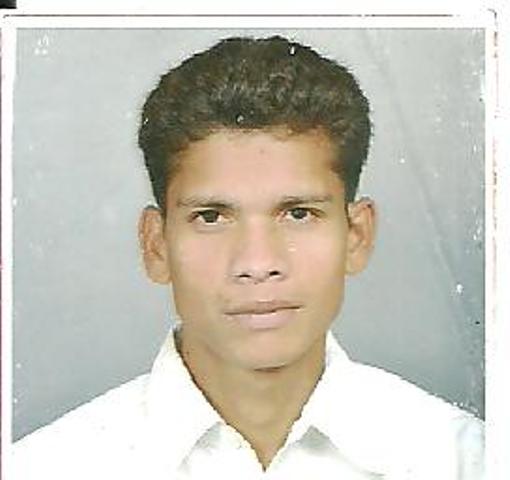 Minor ProjectMajor ProjectDiploma of computer application(DCA)Basic knowledge of operating systemApplication packages: MS officeInterested in taking up the responsibility and fulfilling it.Can work in a team and achieve excellent results.Ability to work under pressure and willingness to relocate.Ease of motivation.TECHNICAL KNOWLEDGE:Basic knowledge of maintaining biomedical equipment’s in hospital department “ICU, CCU, CATHLAB, NICU, SICU,   MICU, GICU, OT, EMERGENCY, IPD,CSSD and radiology departmentKnowledge about in repair and maintenance of biomedical equipment’s.All Radiology Equipment’s ( MRI ,CT Scan, X-Ray, C-Arm, Mammography, OPG,   Ultrasound machine)All Cardiology Equipment’s (CATH lab, ICU Ventilator, Cardiac Monitor, Defibrillator )All Pathology AnalyzersAll Blood banks Equipment ( Blood bank fridge, Deep freezer, Ultra low freezer, Tube sealer, Laminar air flowOther equipment’s like  Dental chair, dental equipmentCSSD Equipment (Autoclave, Drying Cabinet, Instrument Washer, Ultrasonic Cleaner)All Dialysis Equipment (Dialysis Machine, RO Plant) Fetal Monitor, Fetal Doppler)All NICU, PICU equipment (Infant Warmer, Photo Therapy, Ventilator, All OT equipment ( Anesthesia Machine , OT Light, Surgical Diathermy, OT Table, Endoscopic Equipment)DOCCUMENTATION:Inventory management and codification of All biomedical Equipment’sPM schedule for all medical equipment’sHistory card for all Medical equipment’sAMC/CMC for all Medical equipment’sAll Medical recordTo make Technical Specifications Comparatives before purchasingPre Purchase requirement with all documentation( Indent, Purchase Order, Capital Performa Purchase)Condemnation report for all medical equipment. Basic knowledge about in critical area routine checks up in personal detail and attends breakdown call of equipment’s. Installation of all medical Equipment.Verification of medical equipments at the time of delivery.Coordination with vendor for Purchasing/Installation/AMC/CMC/PMS/Service.To ensure successful installation & demonstration for all medical equipments with user satisfactory report. To reduce down time of all medical equipmentsPreventive maintenance of all medical equipments.To make debit note for delay in service or manufacturer defects in equipments.To provide telephonic support for team to resolve the complaint/problemAt the time of emergency break down ready to attend the duty round the clock.To ensure condemnation of all medical equipments.Name		            :   Suresh dhurveFather name                      :   Jugri dhurveDate of Birth		:   10 may 1986Marital Status		:   UnmarriedHobbies			:   Music, Reading, cricketNationality	               :   IndianLanguage knowledge 	:   Hindi, EnglishI hereby declare that all the details furnished above are true to the best of my knowledge.Date 03./02/2017Place: Indore						  (Suresh dhurve)Suresh dhurveEmail:Suresh45dhurve@gmail.comMobile no. : +919907595603+918874992205Permanent AddressSuresh dhurve4/6 anand  laoundri  usha ganj chawani indore(m.p)452001Personal Data            Name :   Suresh dhurve Father name  :   Jugri dhurveDate of Birth  :   10 may 1986Marital Status:   UnmarriedHobbies  :Music,Reading,cricket  Nationality        :   IndianLanguage           : Hindi, English Objective:MY idea of a career is one which offers me challenging roles andResponsibilities Leading to the continues growth of the self and the organizationTechnical Qualification:Complete B.E  biomedical engineering with 62.31% from S.G.S.I.T.S, Indore (M.P.) affiliated to Rajiv Gandhi ProudyogikiVishwavidhyalaya, Bhopal, (M.P.).in 2012Complete diploma in Bio-Medical Equipment Maintenance and technology with 72.92 from C-DAC.  Mohali (Punjab) Chandigarh in 2014. Under center government of India Working experience/ training  Working at present   Head of  biomedical  engineer service and maintenance in Rama Hospital Kanpur (u.p)  in biomedical engineering department  since  one  year   5 month   from  august 2015  to present til date in February  2017 worked as a biomedical  engineer service and maintenance in suyash hospital Raipur (Chhattisgarh) in biomedical engineering department  since     one year from august 2014 to august  2015Worked as a biomedical equipments service engineer in “Universal medico healthcare pvt.ltdbhilai, Raipur (c.g&orisa regon) in  "for three month from June 2014 to august 2014.Worked as a biomedical engineer trainee at “max hospital mohali (Punjab) Chandigarh in service and maintenance of biomedical engineering department for two months from April 2014 to June 2014.                                 Training of installation and testing of cardiac, therapeutic, and, imaging, equipments at 6th months in “C-DAC mohali (Punjab) Chandigarh from January 2014 to June 2014.One month training in biomedical equipments functioning and understand all types of equipments at “CHL APOLLO HOSPITAL INDORE (m.p). from April 2011 to may 2011.Education: ExaminationDiscipline/SpecializationSchool/CollegeBoard/UniversityYear ofPassing%Bachelor of engineeringBio-MedicalShriGovindramSeksaria Institute Of Technology And Science IndoreRajiv Gandhi ProudyogikiVishwavidyalayaBhopal (M.P.)201262.31%diplomaBiomedical equipment maintains & technology  C-DAC mohali (Punjab) ChandigarhCenter  government of India201472.92%High Secondary school  certificate 12thNBHS  koti bazaar betulM.P. Board Bhopal200470.02%High school   certificate 10thNasirabaadM.P. Board Bhopal200259.08%Projects Done: Name of projectElectronic power supply EnvironmentPrinted circuit board Fabrication& Circuit designing, Fiber tubeRoleTeam leaderProject DescriptionElectronic power supplyName of project The method of EOG signal processing to detect the direction  of eye movement EnvironmentPrinted circuit board Fabrication &Advanced circuit designing embedded system.RoleTeam leaderProject DescriptionThe method of EOG signal processing to detect the direction  of eye movement Computer /software  skill STRENGTHS:KEY SKILLS IN BIOMEDICAL ENGINEERING DEPARTMENTJOB R ESPONSIBILITIES: PERSONAL DETAIL:Declaration :